Nombre: __________________		    Clasé: _________4th  Grade:(Unit 3- Week 3) STUDY GUIDEExámen: Wednesday, 3-10-21VOCABULARY: Study your vocab list to know what these mean in English                                   celebración (celebration)                           hacer (to do/ make)                                   gimnasio   (gym)               		  tocar (to play)                                   guitarra (guitar			                                   puedo  (I can)                           SPELLING: Be able to spell these “sports” words in Spanishgolf= golf (pronounced GO-OLF)Practice________________________________________________________________________tenis= tennis (pronounced TE-NEES) Practice:________________________________________________________________________fútbol americano= football (pronounced FOOTBOL- AMERICANO)Practice:________________________________________________________________________natación= swimming (pronounced NAH-TA-SEE-ON)Practice:________________________________________________________________________gimnasia= gymnastics (pronounced HIM-NA- SEE- AH)Practice:________________________________________________________________________básquetbol= basketball (pronounced BAS-KEET- BOL)Practice:________________________________________________________________________béisbol= baseball (pronounced BEH-EES- BOL)Practice:________________________________________________________________________fútbol= soccer (pronounced FOOT-BOL)Practice:________________________________________________________________________GRAMATICA: A. Correct these sentences with proper Spanish punctuation. (see HW pg. 40)¿Adíos? = Goodbye!    	Answer= ¡Adíos!Tengo que estudiar.= I have to study! 	  Answer= ¡Tengo que estudiar!B. Oragnize these sentences correctly in Spanish.1. niño El toca guitarra. la (The little boy plays the guitar.)   		ANSWER= El niño toca la guitarra.2. béisbol! divertido ¡Es jugar (It’s fun to play baseball!)  		 ANSWER= ¡Es divertido jugar béisbol!Comprehension: Use and study “invitation” from homework pg. 41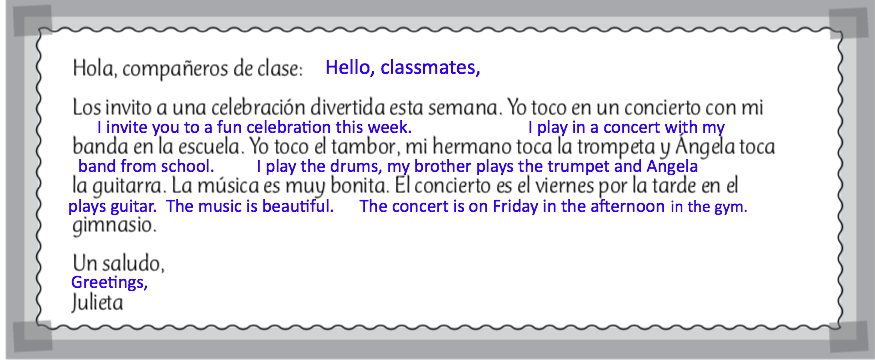 Write the words from this “invitation” that are similar both in English and Spanish.1. 2. 3.4.5.6.7. 8. Hablar (Speaking): “¿Que te divierte?” – What do you enjoy (do for fun)?Say whether you enjoy a sport or not in Spanish. Use any sport from our vocabulary list. Examples:Me divierte béisbol. (I enjoy baseball.)            					ORNo me divierte béisbol. (I don’t enjoy baseball.)